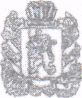 РОССИЙСКАЯ ФЕДЕРАЦИЯКРАСНОЯРСКИЙ КРАЙСАЯНСКИЙ РАЙОНСРЕДНЕАГИНСКИЙ СЕЛЬСКИЙ СОВЕТ ДЕПУТАТОВРЕШЕНИЕ 22.06.2016г                         с. Средняя Агинка                                     № 19                      О назначении дополнительных выборов в органы местного самоуправленияМуниципального образования Среднеагинский сельсоветВ соответствии со  ст. 10 Федерального закона Российской Федерации от 12.06.2002 года № 67 ФЗ « Об основных гарантиях избирательных прав и права на участие в референдуме граждан российской Федерации», ч.2 ст. 23 Федерального закона Российской Федерации от 06.10.2003 года № 131- ФЗ « Об общих принципах организации местного самоуправления в Российской Федерации», ч.1 ст.3 закона Красноярского края от 02.10.2003 года № 8-1411 « О выборах в органы местного самоуправления в Красноярском крае», в соответствии с Уставом и руководствуясь ст. 39 Устава Среднеагинского сельсовета, Среднеагинский сельский Совет депутатов РЕШИЛ:Назначить дополнительные выборы депутатов по одномандатному избирательному округу № 6 на 18 сентября 2016 года.Решение вступает в силу после его официального опубликования в газете « Среднеагинские вести».О принятом решении информировать избирательную комиссию Красноярского края.Глава Среднеагинского сельсовета,Председатель Среднеагинского сельского Совета депутатов                                                Р.Ф.Наузников